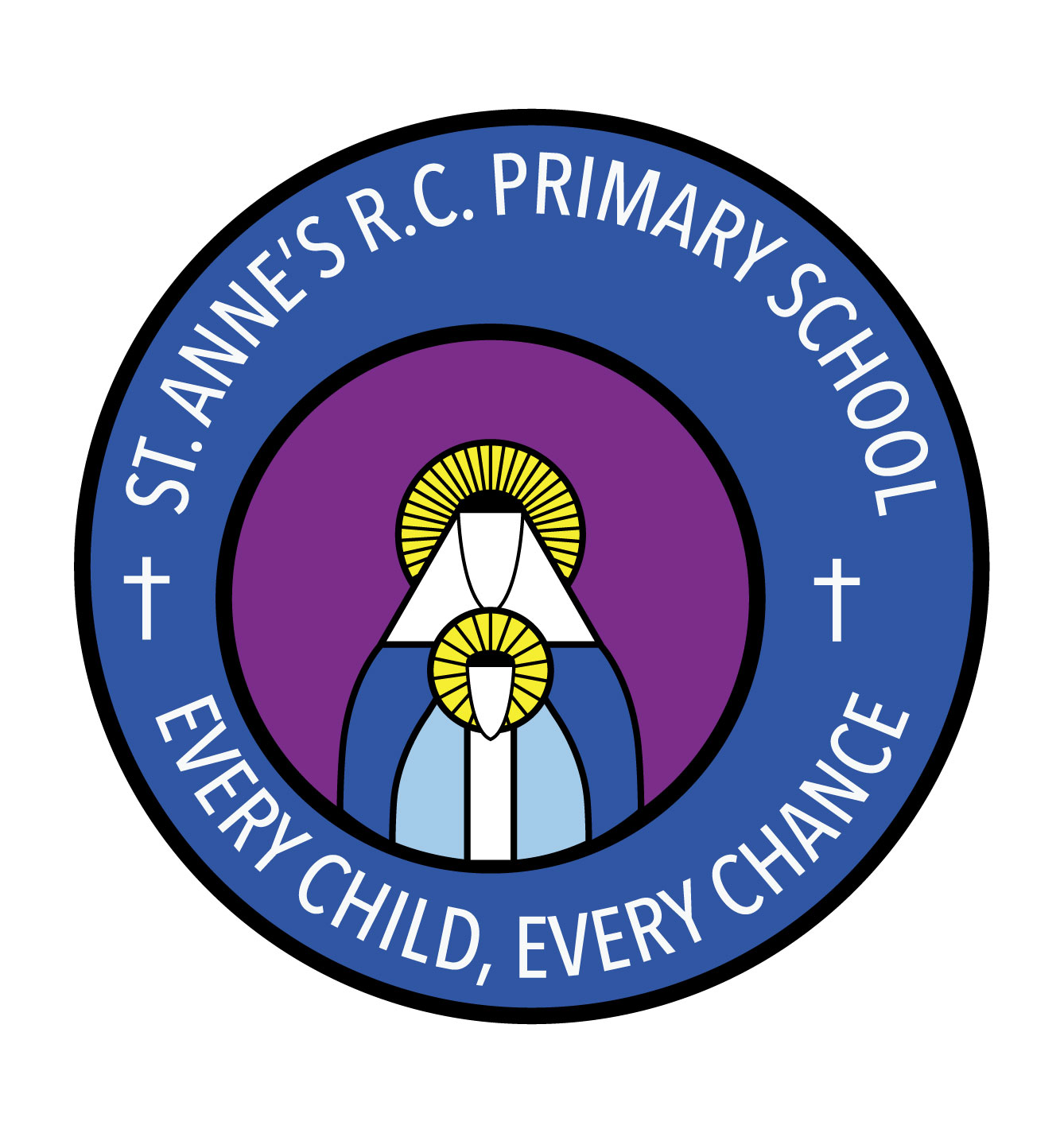 GB Attendance Information 2019.20Finance 06.11.19FGB 06.11.19Julie ConneelyN/APMaureen DalyPPLiz GilmourN/APJacqueline GreenePPCarmine GrimshawPPAdrienne KuatseN/APEamonn MulcahyPPSharon McIverN/APJudith OboavwoduoN/APAngela ShorePPStuart OwenN/APDavid PemberN/APTracy WeedonPP